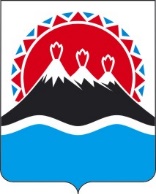 МИНИСТЕРСТВО ЭКОНОМИЧЕСКОГО РАЗВИТИЯКАМЧАТСКОГО КРАЯПРИКАЗг. Петропавловск-КамчатскийВ соответствии с пунктами 12, 19 статьи 19 Федерального закона от 22.11.1995 № 171-ФЗ «О государственном регулировании производства и оборота этилового спирта, алкогольной и спиртосодержащей продукции и об ограничении потребления (распития) алкогольной продукции», положением о Министерстве экономического развития Камчатского края, утвержденным постановлением Правительства Камчатского края  от  27.12.2012 № 590-П, на основании заявления от 27.05.2022 о переоформлении лицензии, представленного обществом с ограниченной ответственностью «Дискам» (ООО «Дискам»), ИНН 4101180149, КПП 410101001, ОГРН 1174101014427, место нахождения общества: место нахождения: г. Петропавловск-Камчатский, проспект Победы, д. 20, помещ. 16, в связи с включением в лицензию нового обособленного подразделения, изменением адреса электронной почтыПРИКАЗЫВАЮ:Переоформить лицензию с регистрационным номером 41РПА0000862 на розничную продажу алкогольной продукции ООО «Дискам» с 14 июня 2022 года путем внесения в государственный сводный реестр выданных лицензий записи о переоформлении лицензии с сохранением при этом указанного в лицензии срока ее действия (с 01.09.2017 по 31.08.2023).3. Действие настоящего приказа довести до сведения:— УФНС России по Камчатскому краю;— ООО «Дискам».4. Контроль за исполнением настоящего приказа возложить на заместителя министра – начальника отдела торговли, лицензирования и контроля алкогольной продукции Бакнину Ольгу Николаевну.Министр                                                                                                       А.С. Гончаров10.06.2022№135-ТО переоформлении лицензии